附件大连商品交易所场外行情发布渠道渠道电脑端电脑端手机端（同时支持安卓和IOS）手机端（同时支持安卓和IOS）渠道网址或客户端查看路径网址或下载方式查看路径网站http://otc.dce.com.cn电脑浏览器登录即可查看http://otc.dce.com.cn手机浏览器登录即可查看文华https://wh6.wenhua.com.cn/Download/index资讯-大商所仓单/基差/互换交易报告（模拟交易版）————万得https://www.wind.com.cn/NewSite/wft.html商品-多维数据-商品期货专题统计（或直接输入CSR指令）————DCE场外平台APP————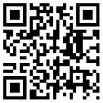 或者在应用商店中搜索“DCE场外平台”下载即可查看DCE财讯通————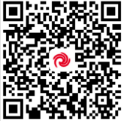 或者在应用商店中搜索“DCE场财讯通”首页-DCE场外专区